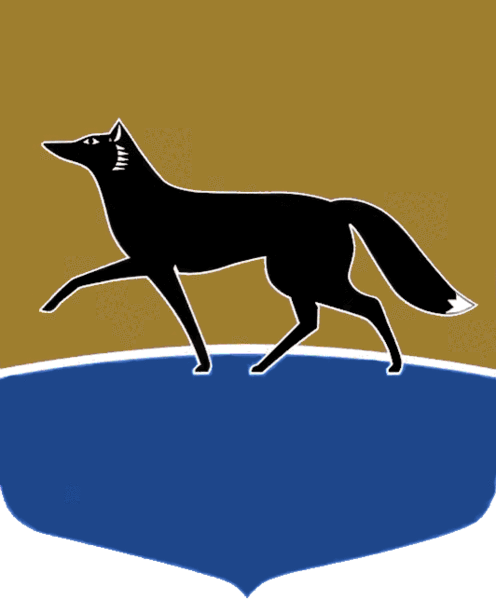 «23» апреля 2019 г.	№ 18О плане работы Думы города 
на май 2019 годаВ соответствии с Регламентом Думы города, утверждённым решением Думы города от 27.04.2006 № 10-IV ДГ (в редакции от 25.12.2018 
№ 389-VI ДГ), в целях организации деятельности Думы города:Провести по адресу: ул. Восход, 4 (зал заседаний Думы города):1)		21 – 27 мая 2019 года заседания постоянных комитетов 
и депутатские слушания по вопросам проекта повестки дня двадцать шестого заседания Думы города и вопросам, обозначенным в графике, согласно приложению 1 к постановлению;2)		27 мая 2019 года заседание депутатского объединения Всероссийской политической партии «ЕДИНАЯ РОССИЯ» в Думе города Сургута;3)		29 мая 2019 года в 10-00 двадцать шестое заседание Думы города 
по вопросам проекта повестки дня согласно приложению 2 к постановлению.2. Считать возможным внесение изменений в приложения 1, 2 
к постановлению с учётом предложений субъектов правотворческой инициативы без внесения изменений в настоящее постановление.3. Субъектам правотворческой инициативы представить в Думу города:1) не позднее 8 мая 2019 года оригиналы проектов решений 
по вопросам, включённым в проект повестки дня двадцать шестого заседания Думы города, подготовленные и согласованные в порядке, установленном Регламентом Думы города;2) не позднее 14 мая 2019 года оригиналы проектов решений 
по дополнительным вопросам, вносимым в проект повестки дня двадцать шестого заседания Думы города, подготовленные и согласованные 
в порядке, установленном Регламентом Думы города.4. Аппарату Думы города:1) в однодневный срок с момента представления в аппарат направить 
в Контрольно-счетную палату города проекты решений по вопросам, включённым в проект повестки дня двадцать шестого заседания Думы города;2) уточнить сведения о докладчиках по вопросам проекта повестки 
дня двадцать шестого заседания Думы города и вопросам, выносимым 
для рассмотрения на заседаниях постоянных комитетов Думы города, депутатских слушаниях, в сроки, установленные Регламентом Думы города;3) обеспечить опубликование настоящего постановления в средствах массовой информации.5. Контрольно-счетной палате города в соответствии с полномочиями 
и в сроки, установленные законодательством и муниципальными нормативными правовыми актами, подготовить и направить в Думу города заключения по проектам решений по вопросам, включённым в проект повестки дня двадцать шестого заседания Думы города.6. Администрации города представить в Думу города информацию 
о докладчиках (содокладчиках) и присутствующих по вопросам проекта повестки дня двадцать шестого заседания Думы города и вопросам, выносимым для рассмотрения на заседаниях постоянных комитетов Думы города, депутатских слушаниях, в сроки, установленные Регламентом Думы города.7. Контроль за выполнением настоящего постановления оставляю 
за собой.И.о. Председателя Думы 					              А.М. КириленкоПриложение 1к постановлению Председателя Думы городаот 23.04.2018 № 18График заседаний постоянных комитетов Думы города и депутатских слушаний на май 2019 годаПриложение 2к постановлению Председателя Думы города от 23.04.2019 № 18ПроектПовестка днядвадцать шестого заседания Думы города29 мая 2019 года10-00.Зал заседаний Думыгорода, ул. Восход, 41. Об исполнении бюджета городского округа город Сургут за 2018 год.Готовит	Администрация города(по предложению Главы города Шувалова В.Н.)2.	О прогнозном плане приватизации муниципального имущества 
на 2020 год и плановый период 2021 – 2022 годов.Готовит	Администрация города(по предложению Главы города Шувалова В.Н.)3.	О внесении изменений в решение Думы города от 21.02.2018 
№ 233-VI ДГ «О Методике расчёта арендной платы за пользование 
муниципальным имуществом, расположенным на территории города».Готовит	Администрация города(по предложению Главы города Шувалова В.Н.)4.	О внесении изменений в решение городской Думы от 28.02.2006 
№ 575-III ГД «Об утверждении Положения о порядке установления тарифов на услуги (работы), предоставляемые (выполняемые) муниципальными 
предприятиями и учреждениями на территории города».Готовит	Администрация города(по предложению Главы города Шувалова В.Н.)5.	О внесении изменений в решение городской Думы от 28.06.2005 
№ 475-III ГД «Об утверждении Правил землепользования и застройки 
на территории города Сургута».Готовит	Администрация города(по предложению Главы города Шувалова В.Н.)№п/пВопросСтатус вопросаИнициаторвопросаОснование для рассмотренияОтветственный за подготовку21 мая 2019 года (14-30) – заседание постоянного комитета Думы города по социальной политике21 мая 2019 года (14-30) – заседание постоянного комитета Думы города по социальной политике21 мая 2019 года (14-30) – заседание постоянного комитета Думы города по социальной политике21 мая 2019 года (14-30) – заседание постоянного комитета Думы города по социальной политике21 мая 2019 года (14-30) – заседание постоянного комитета Думы города по социальной политике21 мая 2019 года (14-30) – заседание постоянного комитета Думы города по социальной политике1.О системе работы по развитию массового спорта и пропаганде здорового образа жизни среди населения (основные направления и показатели работы, новации, проблемы и предложения)Вопрос для рассмотрения на заседании комитетаПредседатель комитета Слепов М.Н.План работы на I полугодие 2019 годаАдминистрация города2.О выполнении решения, принятого на заседании постоянного комитета Думы города по социальной политике 13.02.2019 по вопросу, касающемуся реализации «дорожной карты» по обеспечению парковочными местами учреждений здравоохранения ХМАО – Югры, находящихся на территории города СургутаВопрос для рассмотрения на заседании комитетаПредседатель комитета Слепов М.Н.Дополнительный вопрос, протокол комитета от 13.02.2019 № 17Администрация города22 мая 2019 года (14-30) – заседание постоянного комитета Думы города по бюджету, налогам, финансам и имуществу22 мая 2019 года (14-30) – заседание постоянного комитета Думы города по бюджету, налогам, финансам и имуществу22 мая 2019 года (14-30) – заседание постоянного комитета Думы города по бюджету, налогам, финансам и имуществу22 мая 2019 года (14-30) – заседание постоянного комитета Думы города по бюджету, налогам, финансам и имуществу22 мая 2019 года (14-30) – заседание постоянного комитета Думы города по бюджету, налогам, финансам и имуществу22 мая 2019 года (14-30) – заседание постоянного комитета Думы города по бюджету, налогам, финансам и имуществу1.Об исполнении бюджета городского округа город Сургут 
за 2018 годВопрос для рассмотрения на заседании Думы городаГлава города Шувалов В.Н.План работы на I полугодие 2019 года Администрация города2.О прогнозном плане приватизации муниципального имущества на 2020 год и плановый период 2021 – 2022 годовВопрос для рассмотрения на заседании Думы городаГлава города Шувалов В.Н.План работы на I полугодие 2019 года Администрация города3.О внесении изменений в решение Думы города от 21.02.2018 № 233-VI ДГ «О Методике расчета арендной платы за пользование муниципальным имуществом, расположенным на территории города»Вопрос для рассмотрения на заседании Думы городаГлава города Шувалов В.Н.План работы на I полугодие 2019 года Администрация города4.О внесении изменений в решение Думы города от 27.02.2007 № 170-IV ДГ «О Контрольно-счетной палате города Сургута»Вопрос для рассмотрения на заседании Думы городаПредседатель Контрольно-счетной палаты города Жуков В.И.Дополнительный вопрос, письмо Председателя Контрольно-счетной палаты города 
(вх. № 18-01-768/9 
от 16.04.2019)Контрольно-счетная палата города5.О выполнении поручения, оформленного постановлением Председателя Думы города от 26.12.2018 № 61 (в редакции 
от 02.04.2019 № 15) (о проработке Администрацией города 
в срок до 01.05.2019 возможности и механизма установки (замены) детских площадок на территории города)Вопрос для рассмотрения на заседании комитетаПредседатель Думы города, председатель комитета Красноярова Н.А.Дополнительный вопрос, постановление Председателя Думы города от 26.12.2018 № 61 (в редакции 
от 02.04.2019 № 15)Администрация города6.О выполнении протокольного поручения Думы города, оформленного постановлением Председателя Думы города от 27.02.2019 № 7 (о проработке Администрацией города в срок до 01.05.2019 вопроса комплексного подхода 
к осуществлению городских регулярных перевозок пассажиров автомобильным транспортом по регулируемым и нерегулируемым тарифам с учётом возможности увеличения наполненности транспортных средств и установления льготного проезда для отдельных категорий граждан)Вопрос для рассмотрения на депутатских слушанияхПредседатель Думы города, председатель комитета Красноярова Н.А.Дополнительный вопрос, постановление Председателя Думы города от 27.02.2019 № 7Администрация города23 мая 2019 года (14-30) – заседание постоянного комитета Думы города по нормотворчеству, информационной политике 
и правопорядку23 мая 2019 года (14-30) – заседание постоянного комитета Думы города по нормотворчеству, информационной политике 
и правопорядку23 мая 2019 года (14-30) – заседание постоянного комитета Думы города по нормотворчеству, информационной политике 
и правопорядку23 мая 2019 года (14-30) – заседание постоянного комитета Думы города по нормотворчеству, информационной политике 
и правопорядку23 мая 2019 года (14-30) – заседание постоянного комитета Думы города по нормотворчеству, информационной политике 
и правопорядку23 мая 2019 года (14-30) – заседание постоянного комитета Думы города по нормотворчеству, информационной политике 
и правопорядку24 мая 2019 года (14-30) – заседание постоянного комитета Думы города по городскому хозяйству и перспективному развитию города24 мая 2019 года (14-30) – заседание постоянного комитета Думы города по городскому хозяйству и перспективному развитию города24 мая 2019 года (14-30) – заседание постоянного комитета Думы города по городскому хозяйству и перспективному развитию города24 мая 2019 года (14-30) – заседание постоянного комитета Думы города по городскому хозяйству и перспективному развитию города24 мая 2019 года (14-30) – заседание постоянного комитета Думы города по городскому хозяйству и перспективному развитию города24 мая 2019 года (14-30) – заседание постоянного комитета Думы города по городскому хозяйству и перспективному развитию города1.О внесении изменений в решение городской Думы от 28.06.2005 № 475-III ГД «Об утверждении Правил землепользования и застройки на территории города Сургута»Вопрос для рассмотрения на заседании Думы городаГлава города Шувалов В.Н.План работы на I полугодие 2019 года Администрация города2-8.О внесении изменений в решение городской Думы от 28.06.2005 № 475-III ГД «Об утверждении Правил землепользования и застройки на территории города Сургута»Вопрос для рассмотрения на заседании Думы городаГлава города Шувалов В.Н.Дополнительный вопрос, письмо Главы города 
(вх. № 18-01-820/9 
от 22.04.2019)Администрация города9.О плане мероприятий по благоустройству дворовых территорий на 2019 годВопрос для рассмотрения на заседании Думы городаПредседатель комитета Пономарев В.Г.План работы на I полугодие 2019 годаАдминистрация города10.О выполнении поручения, оформленного постановлением Председателя Думы города от 26.12.2017 № 65 (о разработке проекта муниципального правового акта о внесении изменений в решение Думы города от 29.09.2006 
№ 74-IV ДГ «О Правилах распространения наружной рекламы на территории города Сургута»)Вопрос для рассмотрения на заседании комитетаПредседатель комитета Пономарев В.Г.План работы на I полугодие 2019 года, перенесён с апреля 2019 годаАдминистрация города 27 мая 2019 года (14-30) – депутатские слушания 27 мая 2019 года (14-30) – депутатские слушания 27 мая 2019 года (14-30) – депутатские слушания 27 мая 2019 года (14-30) – депутатские слушания 27 мая 2019 года (14-30) – депутатские слушания 27 мая 2019 года (14-30) – депутатские слушания1.Вопросы двадцать шестого заседания Думы города2.О выполнении протокольного поручения Думы города, оформленного постановлением Председателя Думы города от 27.02.2019 № 7 (о проработке Администрацией города в срок до 01.05.2019 вопроса комплексного подхода 
к осуществлению городских регулярных перевозок пассажиров автомобильным транспортом по регулируемым и нерегулируемым тарифам с учётом возможности увеличения наполненности транспортных средств и установления льготного проезда для отдельных категорий граждан)Вопрос для рассмотрения на депутатских слушанияхПредседатель Думы города Красноярова Н.А.Дополнительный вопрос, постановление Председателя Думы города от 27.02.2019 № 7Администрация города27 мая 2019 года (15-30) – заседание депутатского объединения Всероссийской политической партии «ЕДИНАЯ РОССИЯ» в Думе города Сургута27 мая 2019 года (15-30) – заседание депутатского объединения Всероссийской политической партии «ЕДИНАЯ РОССИЯ» в Думе города Сургута27 мая 2019 года (15-30) – заседание депутатского объединения Всероссийской политической партии «ЕДИНАЯ РОССИЯ» в Думе города Сургута27 мая 2019 года (15-30) – заседание депутатского объединения Всероссийской политической партии «ЕДИНАЯ РОССИЯ» в Думе города Сургута27 мая 2019 года (15-30) – заседание депутатского объединения Всероссийской политической партии «ЕДИНАЯ РОССИЯ» в Думе города Сургута27 мая 2019 года (15-30) – заседание депутатского объединения Всероссийской политической партии «ЕДИНАЯ РОССИЯ» в Думе города Сургута29 мая 2019 года (10-00) – двадцать шестое заседание Думы города29 мая 2019 года (10-00) – двадцать шестое заседание Думы города29 мая 2019 года (10-00) – двадцать шестое заседание Думы города29 мая 2019 года (10-00) – двадцать шестое заседание Думы города29 мая 2019 года (10-00) – двадцать шестое заседание Думы города29 мая 2019 года (10-00) – двадцать шестое заседание Думы города